PART AAnswer ALL the questions:						      10*2=20 MarksMention the types of Data Structures.Give any two applications of queues.What is the purpose of malloc () function? Give its syntax.Give the complexity analysis of linear search.Define the followingDegree of a tree 		Level of a tree.What is a system program? Give an example.Mention the states of a process with a diagram.Define Context switching.What is Pre Emptive scheduling?Define Spooling.PART B	Answer any FIVE of the following:                                                               5*6=30 MarksExplain the two important requirements of an algorithm with examples.Define a node and write an algorithm to create a link list.  Write an algorithm for binary search and explain its time complexity.With a block diagram write a note on components of an operating system.Write a detailed note on multiprocessor type of operating system.Explain the process control block in detail.Explain PRIORITY Scheduling with example.PART CAnswer any TWO of the following                                                         2*10=20 MarksWith a neat block diagram explain in detail about LONG TERM , SHORT TERM and MEDIUM TERM  schedulers.A)  Write an algorithm for Dequeue operation on circular queues.  5 Marksb)   Convert the given infix expression to postfix.			5 Marks		A+B-C*D/E+F-GDefine								     2 Marks eachBlocking FactorComplete binary treeBinary search treeAVL rotationFull Binary Tree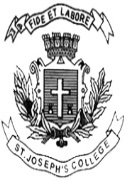 ST. JOSEPH’S COLLEGE (AUTONOMOUS), BANGALORE-27ST. JOSEPH’S COLLEGE (AUTONOMOUS), BANGALORE-27ST. JOSEPH’S COLLEGE (AUTONOMOUS), BANGALORE-27ST. JOSEPH’S COLLEGE (AUTONOMOUS), BANGALORE-27ST. JOSEPH’S COLLEGE (AUTONOMOUS), BANGALORE-27ST. JOSEPH’S COLLEGE (AUTONOMOUS), BANGALORE-27ST. JOSEPH’S COLLEGE (AUTONOMOUS), BANGALORE-27B.Sc - II SEMESTERB.Sc - II SEMESTERB.Sc - II SEMESTERB.Sc - II SEMESTERB.Sc - II SEMESTERB.Sc - II SEMESTERB.Sc - II SEMESTERSEMESTER EXAMINATION: APRIL 2019SEMESTER EXAMINATION: APRIL 2019SEMESTER EXAMINATION: APRIL 2019SEMESTER EXAMINATION: APRIL 2019SEMESTER EXAMINATION: APRIL 2019SEMESTER EXAMINATION: APRIL 2019SEMESTER EXAMINATION: APRIL 2019CS 218- Data Structures And Operating SystemsCS 218- Data Structures And Operating SystemsCS 218- Data Structures And Operating SystemsCS 218- Data Structures And Operating SystemsCS 218- Data Structures And Operating SystemsCS 218- Data Structures And Operating SystemsCS 218- Data Structures And Operating SystemsTime- 2 1/2  hrsTime- 2 1/2  hrsMax Marks-70Max Marks-70Max Marks-70